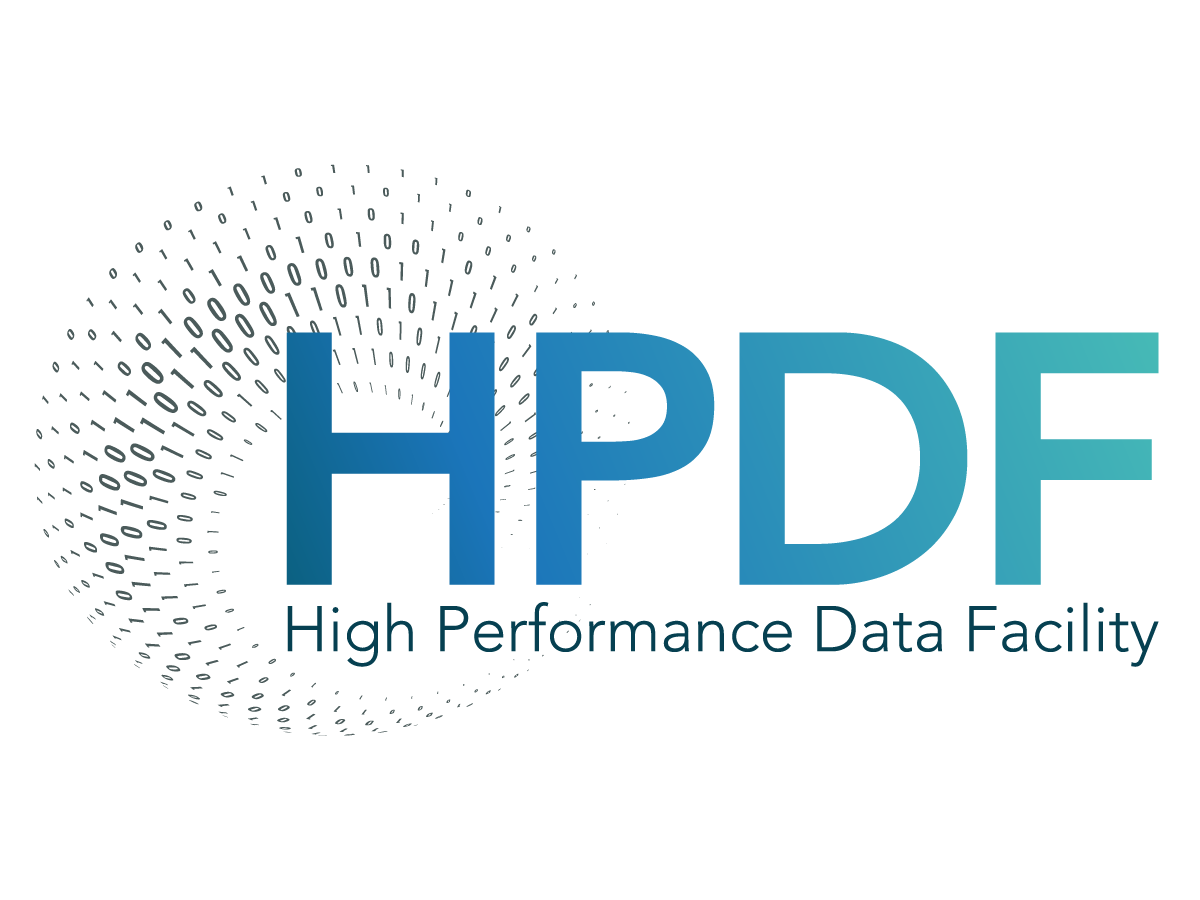      High Performance Data Facility Document Title Goes HereJLAB-CST-2021-XXXTuesday, February 27, 2024This material is based upon work supported by the U.S, Department of Energy, Office of Science, Office of Advanced Scientific Computing Research under contractDE-AC05-06OR23177Revision HistoryTable of Contents1.0	Main Section (Heading 1)	71.1	Sub-Section (Heading 2)	7List of FiguresFigure 1. Caption Goes Here	4List of TablesTable 1. Table Header	7AcronymsASCR	Advanced Scientific Computing ResearchCD	Critical DecisionDOE	U.S. Department of EnergyESnet	Energy Sciences NetworkFPD	Federal Project DirectorHPDF	High Performance Data Facility IPT	Integrated Project TeamIRI	Integrated Research Infrastructure JLDC	Jefferson Lab Data CenterLBNL	Lawrence Berkeley National LaboratoryPD	Project DirectorPM	Project ManagerPMP	Project Management PlanPPEP	Preliminary Project Execution PlanSC	Office of ScienceTJNAF	Thomas Jefferson National Accelerator FacilityTJSO	Thomas Jefferson Site OfficeWBS	Work Breakdown StructureMain Section (Heading 1)Regular test style is “Body.” No need to return between paragraphs; space is built in.Lorem ipsum dolor sit amet, consectetur adipiscing elit, sed do eiusmod tempor incididunt ut labore et dolore magna aliqua. Nec tincidunt praesent semper feugiat nibh sed pulvinar proin. Hac habitasse platea dictumst quisque sagittis purus sit amet volutpat. Massa ultricies mi quis hendrerit dolor magna eget est lorem. Sed id semper risus in. Facilisi cras fermentum odio eu feugiat pretium nibh ipsum. Sub-Section (Heading 2)Phasellus vestibulum lorem sed risus ultricies tristique nulla aliquet. Volutpat est velit egestas dui id ornare. Cursus eget nunc scelerisque viverra mauris. Egestas maecenas pharetra convallis posuere morbi leo. Id cursus metus aliquam eleifend mi in nulla. Lectus sit amet est placerat. Nisl suscipit adipiscing bibendum est ultricies integer quis auctor elit. Consequat semper viverra nam libero justo. Sub-Sub Section (Heading 3)Egestas erat imperdiet sed euismod nisi. Cursus euismod quis viverra nibh cras pulvinar mattis. Porta lorem mollis aliquam ut porttitor leo. Pharetra massa massa ultricies mi. Quis blandit turpis cursus in hac habitasse platea. Vestibulum rhoncus est pellentesque elit. Faucibus pulvinar elementum integer enim neque volutpat ac tincidunt. Enim praesent elementum facilisis leo vel fringilla. 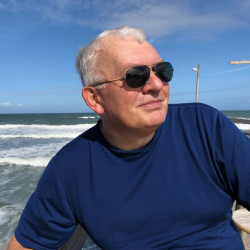 Figure 1. Caption Goes HereBulleted List:List itemList itemList itemNumbered List:Item 1Item 2Item 3This report was prepared as an account of work sponsored by an agency of the United States Government. Neither the United States Government nor any agency thereof, nor any of their employees, makes any warranty, express or implied, or assumes any legal liability or responsibility for the accuracy, completeness, or usefulness of any information, apparatus, product, or process disclosed, or represents that its use would not infringe privately owned rights. Reference herein to any specific commercial product, process, or service by trade name, trademark, manufacturer, or otherwise, does not necessarily constitute or imply its endorsement, recommendation, or favoring by the United States Government or any agency thereof. The views and opinions of authors expressed herein do not necessarily state or reflect those of the United States Government or any agency thereof.Submitted by:Amber Boehnlein, 
Thomas Jefferson National Accelerator FacilityProject DirectorHigh Performance Data FacilityDateTheresa Bamrick, 
Thomas Jefferson National Accelerator FacilityProject ManagerHigh Performance Data FacilityDateK.Y. Craft, 
Thomas Jefferson Laboratory Site OfficeFederal Project DirectorHigh Performance Data FacilityDateNameProgram ManagerProgram OfficeConcurrence:DateNameDirectorOffice of Project Assessment,DOE Office of Science DateApproval: NameDOE Office of Science Deputy Director for Science ProgramsDateRev. #Effective DateDescription0A DRAFTInitial Draft release.0B DRAFT